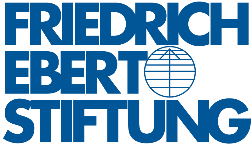 Jelentkezési lap a FES-ösztöndíjprogramra (2023.)Ezennel kijelentem, hogy nem részesülök más ösztöndíjban (kivéve a szociális és tanulmányi ösztöndíjakat).Hozzájárulok, hogy a Friedrich-Ebert-Stiftung (FES) személyes adataimat és pályázati anyagomat tárolja és az ösztöndíjprogramban résztvevő partnerszervezetekkel megossza, és ezzel, illetve a FES egyéb programjaival kapcsolatban értesítsen. A FES adatkezelési nyilatkozatát elolvastam.Hely, Dátum,  	                                                                                                        AláírásA pályázatokat a magyar nyelven kitöltött és aláírt jelentkezési lappal és az alábbiakban felsorolt dokumentumokkal 2023. május 15-ig a FES budapesti irodájához kérjük egy (egyesített) PDF-dokumentumban benyújtani a következő e-mail címre: osztondij@fesbp.hu. Csak a hiánytalan mellékletekkel ellátott pályázatokat vesszük figyelembe.A pályázati anyag részei:1. 	Kitöltött és aláírt jelentkezési lap.  Kérjük, mindenképp nevezzen meg három szervezetet a mentorprogramban résztvevő szervezetek közül. A szervezetek listája megtalálható a pályázati kiírásban. 2.	Rövid német vagy angol nyelvű önéletrajz. 3.	2-3 oldalas német vagy angol nyelvű motivációs levél, amely tartalmazza a pályázó társadalompolitikai tevékenységének leírását és a három kiválasztott mentorszervezet kapcsán a motivációkat. 4.	Iskolai és egyetemi végzettségek igazolása: Az érettségi bizonyítvány másolata Az egyetemi bizonyítványok minden érdemjegyet tartalmazó másolata PhD-hallgatók esetében a mesterfokozat vagy egyéb felsőfokú bizonyítvány (diploma) érdemjegyeket is tartalmazó másolata.Hallgatói jogviszony igazolása a beiratkozást követően. (*A hallgatói státusz igazolása az ösztöndíj előfeltétele.)5.	Nyelvtudást igazoló dokumentum(ok)6.	Opcionális: Előnyt jelent egy ajánlólevél, mely a pályázó által végzett politikai és szociális tevékenységet írja le és értékeli. Pályázó neve/Name des AntragstellersSzak, Szakirány/ StudienrichtungSzületési idő, hely/Geburtsdatum und -ort Állampolgárság/NationalitätTartózkodási hely/Adresse  E-mailTelefonszám/TelefonnummerLegmagasabb iskolai végzettség/ Höchster BildungsgradKözépiskolai tanulmányok Intézmény neve, címe/SchulabschlussName der Schule, OrtAbszolvált egyetemi tanulmányokIntézmény neve, címeSzakirány(ok)/Bisherige universitäre AbschlüsseName und Adresse der EinrichtungStudiengangJelenlegi egyetem v. 2023 szeptemberétől tervezett egyetemi tanulmányokIntézmény neve, címe,Szakirány,Mester vagy doktori tanulmányok,Beiratkozás időpontja,Végzés várható ideje/Aktuelle/zukünftige Universitätsstudium ab September 2023,Name der Einrichtung,Studiengang,Angestrebter Abschluss (MA, Phd),Datum der ImmatrikulationAngestrebtes Jahr des Abschlusses?Társadalmi/Politikai tevékenységSzervezet(ek)Tevékenységi kör(ök)IdőszakSoziales/politisches EngagementOrganisatin(en)Tätigkeitsbereich(e)Dauer/ZeitraumNyelvismeret/SprachkenntnisseJelenlegi ösztöndíjak/Aktuelle StipendienMelyik szervezetnél szeretném a mentorprogramot tölteni?Preferencialista(maximum 3)In welcher Organisation möchte ich mein Mentoring-Programm absolvieren? Prioritätsliste (maximal 3)1.2.3.